Publicado en   el 21/10/2015 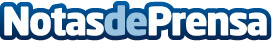 Indra y Alstom España instalarán los sistemas de seguridad en los túneles de la línea de alta velocidad Antequera - GranadaDatos de contacto:Nota de prensa publicada en: https://www.notasdeprensa.es/indra-y-alstom-espana-instalaran-los-sistemas_1 Categorias: E-Commerce Ciberseguridad Construcción y Materiales http://www.notasdeprensa.es